Чернильная ракетаНам понадобится обложка от плотной пластиковой папки; ножницы; чернила из ручки, большая чистая ёмкость(без следов мыла и жира) с ТЕПЛОЙ водой.Из папки вырезаем ракету, далее обрезаем стержень и выдуваем капельку чернил на самый конец кометы.Распределяем каплю стержнем так, чтобы она оказалась на боковой поверхности ракеты, и в дальнейшем коснулась поверхности воды.Аккуратно кладём в ёмкость с тёплой водой.Ракета начинает движение.*Лучше использовать ёмкость которую не жалко испортить или во время её очищения использовать чистящие средства (парашек).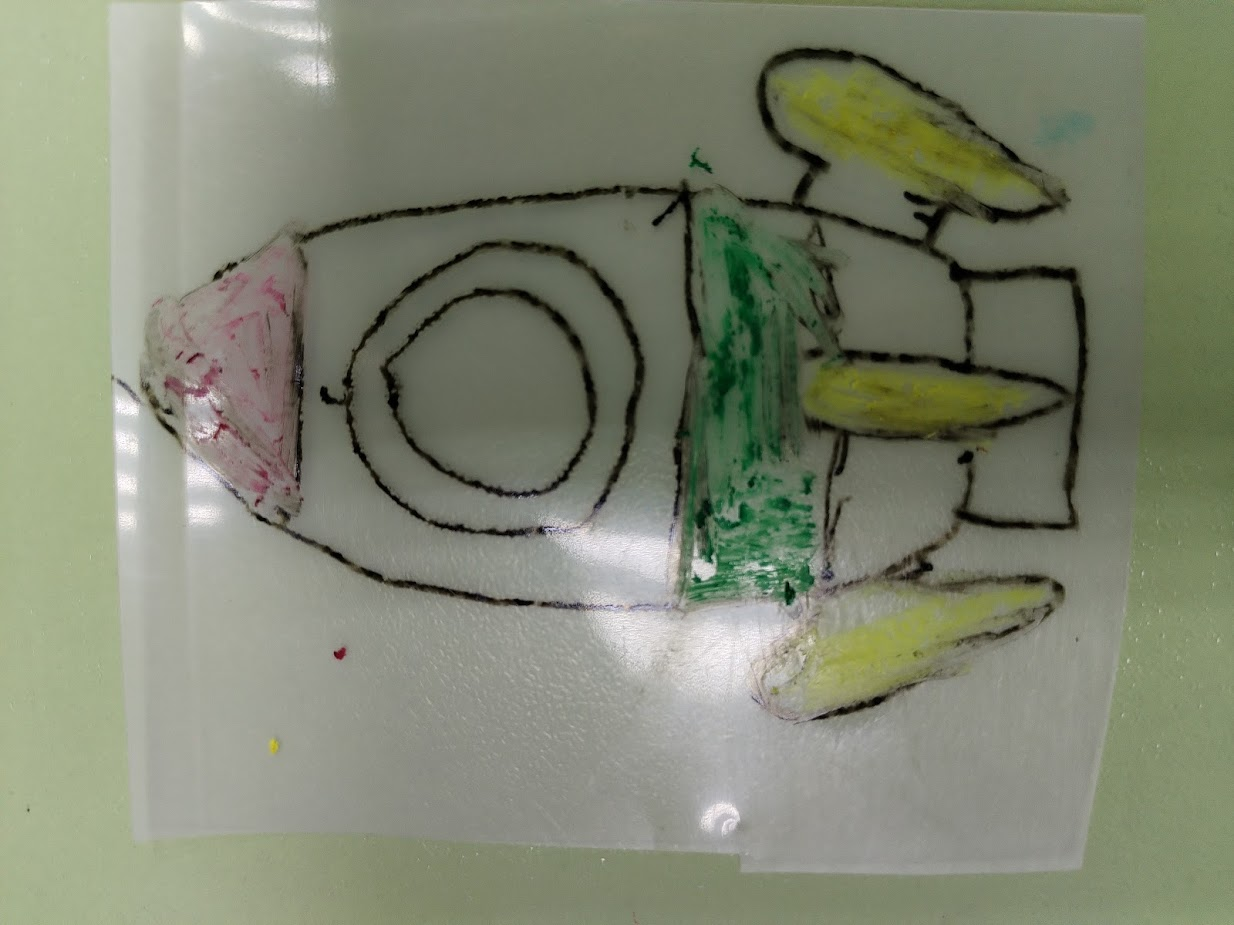 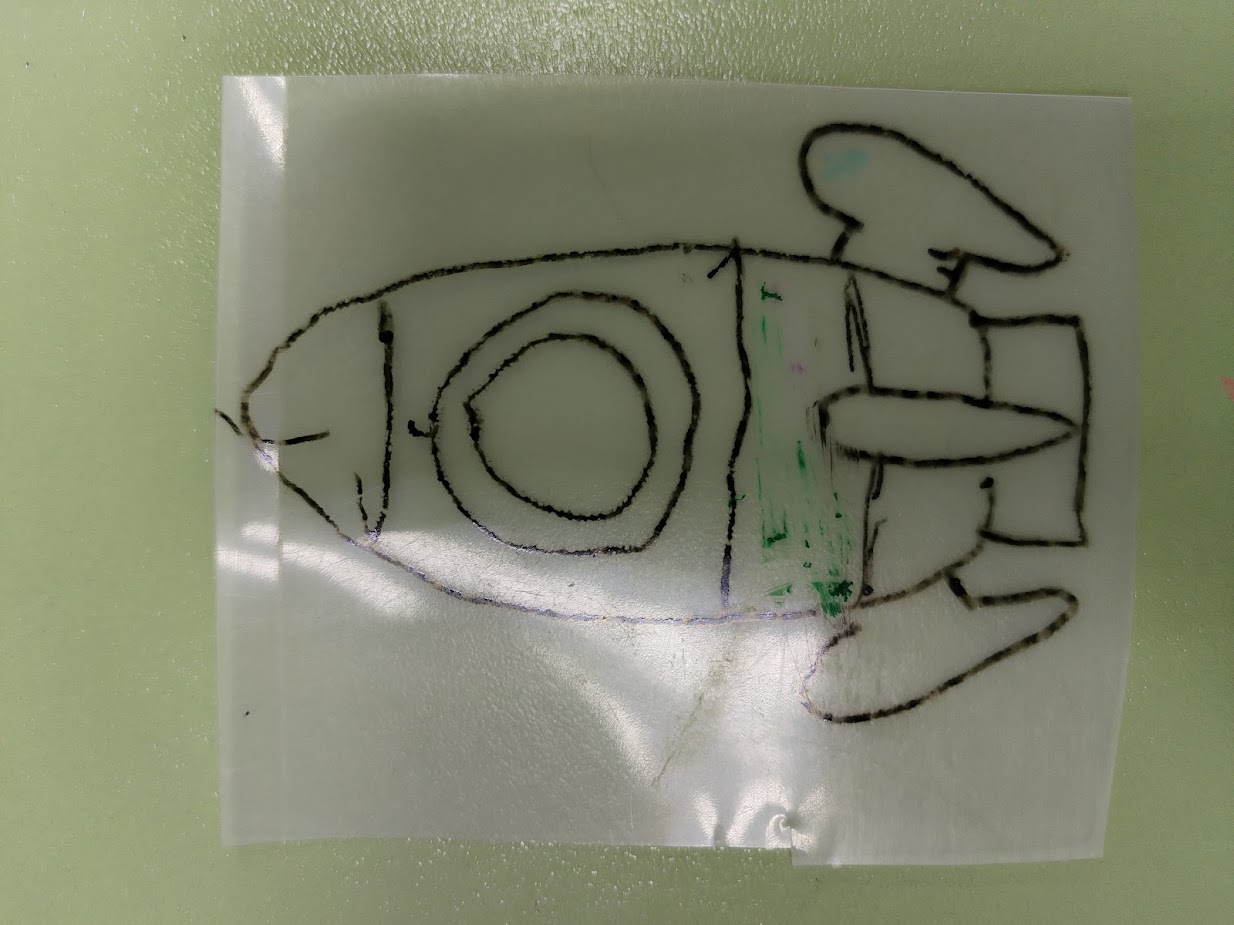 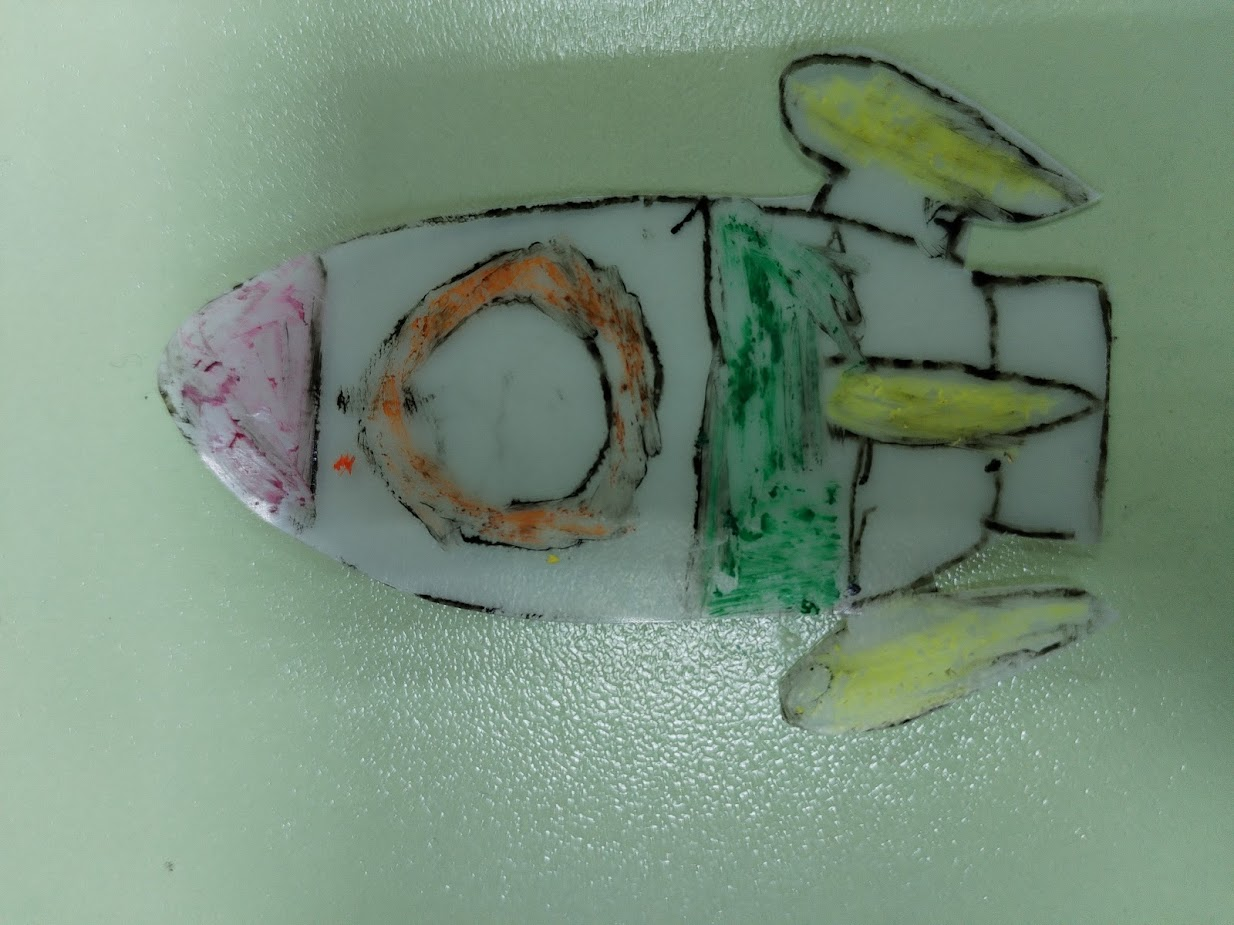 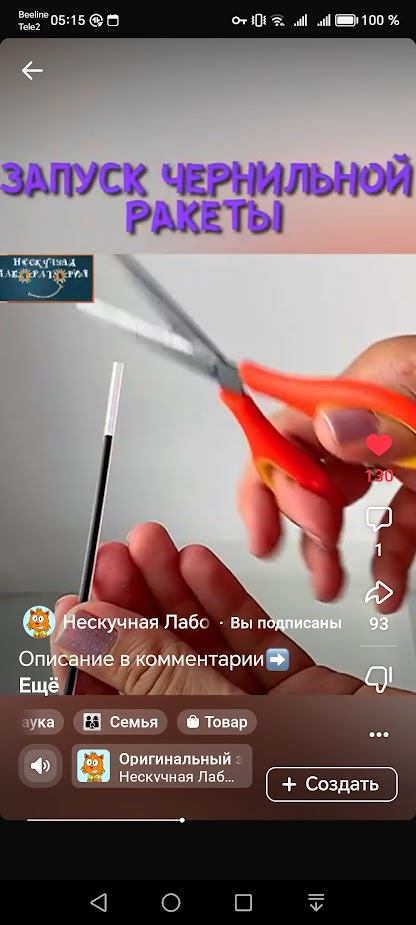 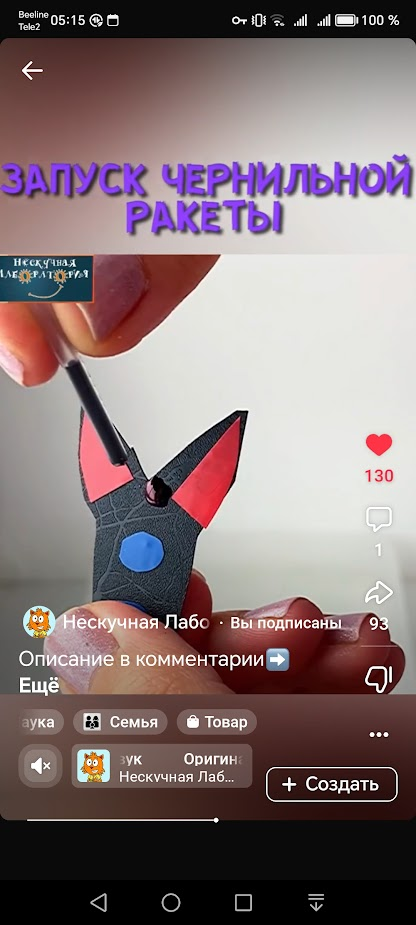 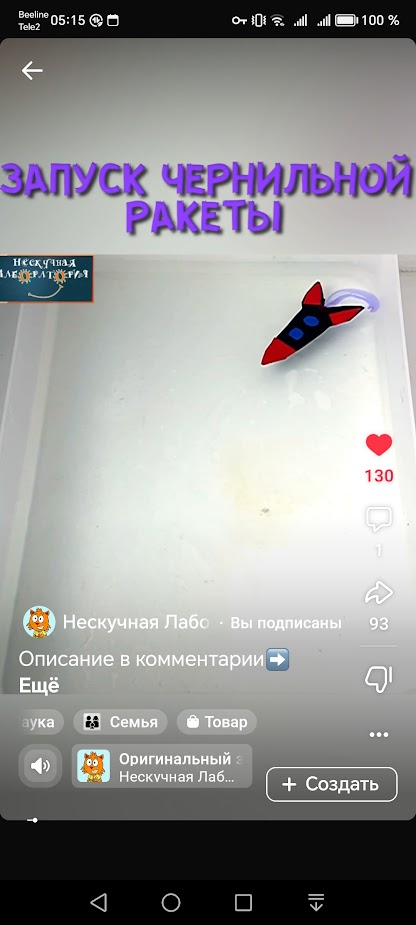 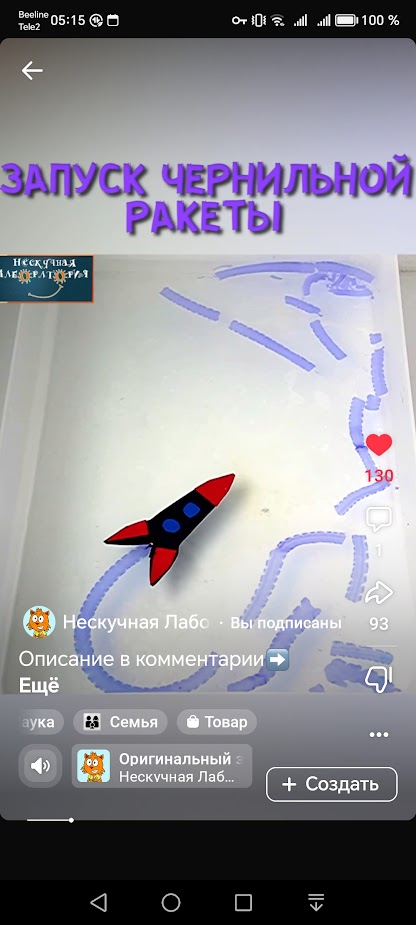 